PERUUTAN OSALLISTUMISENI I-HAH ry:n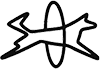 KILPAILUUN / KOKEESEENPyydän Itä-Helsingin Agilityharrastajat ry:tä palauttamaan osallistumismaksuni, koska en voinut osallistua kilpailuun.KILPAILUN TIEDOTKOIRAN TIEDOTOHJAAJAN / MAKSAJAN TIEDOT PERUUTUKSEN SYYLajiChoose an item.Päivämääräpp.kk.vvvvKilpailuluokkaChoose an item.KokoluokkaChoose an item.Startit (ruksaa)A☐  B☐  C☐  D☐  E☐  F☐A☐  B☐  C☐  D☐  E☐  F☐A☐  B☐  C☐  D☐  E☐  F☐Virallinen nimiTessunpoika TessuKutsumanimiTessuRekisterinumeroLisää rek.numeroRotulyhenneAUSKELOhjaajan nimiNimiOhjaajan sähköpostiSähköpostiTilinumero IBAN-muodossaIBANMaksajan nimi, jos eri kuin ohjaajaNimiMaksetut osallistumismaksut yhteensäSummaPäivämäärä, jolloin maksettupp.kk.vvvvLahjakortilla suunniteltu maksettavanSummaLahjakortit ovat minulla edelleen ja voin käyttää ne myöhemmin (ruksaa)Kyllä ☐  Ei ☐Peruutuksen syy (valitse sopiva):Koiran loukkaantuminen/sairaus  (liite!)Poisjäämisestä ilmoitettu miten, kenelle ja milloin:Kirjoita tähänPoisjäämisestä ilmoitettu miten, kenelle ja milloin:Kirjoita tähänLisätiedot:Kirjoita tähänLisätiedot:Kirjoita tähänVakuutan yllä antamani tiedot oikeiksiPvm ja anojan allekirjoitus: Kirjoita tähänVakuutan yllä antamani tiedot oikeiksiPvm ja anojan allekirjoitus: Kirjoita tähän